10                                                                                               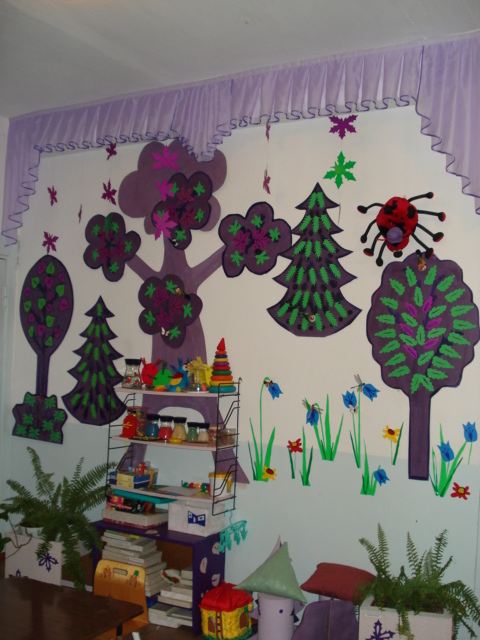 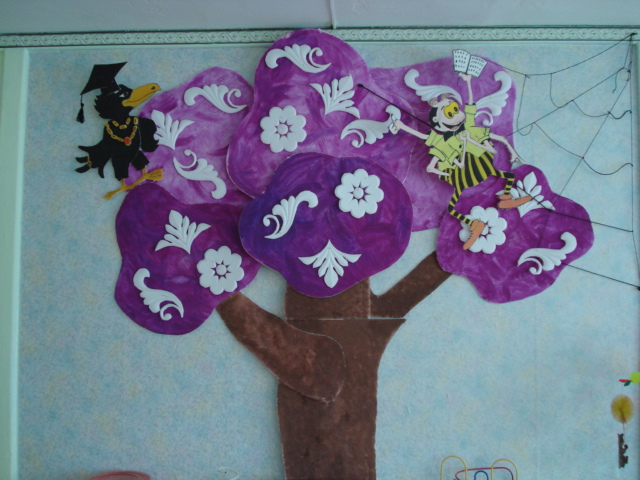 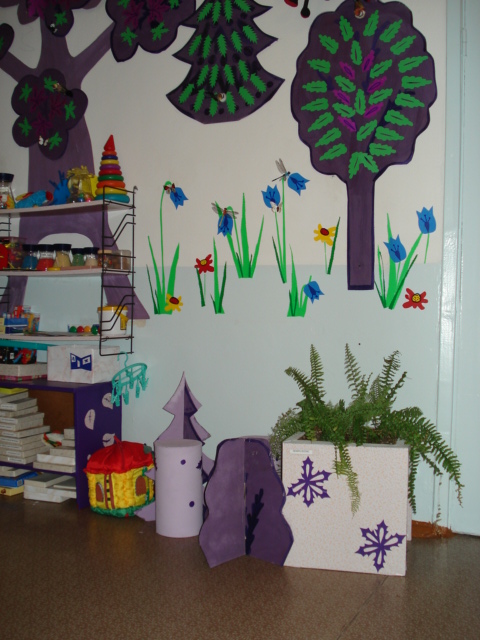 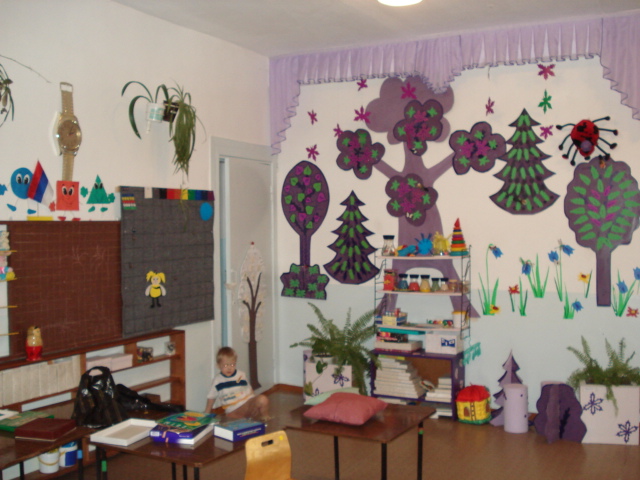 